Linear InequalitiesFor one-variable inequalities (for example: x < 2), the solution consisted of a bunch of possible values for the variable.For two-variable inequalities (for example: 2x + y < 0), the solution consists of a bunch of possible points for the two variables (usually x and y).Before we look at graphing these inequalities, let’s try some more two-variable inequalities:Examples: Determine 2 points that satisfy and 2 points that do not satisfy x ≥ 2 + y.Does the point (2, 3) satisfy the inequality x – 4y ≤ -10? What about x – 4y < -10?Graphing Linear InequalitiesFor one-variable inequalities (for example: x < 2), the graph of the solution consisted of a one-dimensional number line. The solution was usually an infinitely long line with infinite numbers.For two-variable inequalities (for example: 2x + y < 0), the graph of the solution will (usually) consist of an infinitely large area, consisting of an infinite number of possible points.Steps for graphing an inequality.Change the inequality sign to an equal sign.Rearrange until the graph is in y = mx + b form.Graph the line. If the inequality was < or > … use a dashed line …  ---------------------≤ or ≥ … use a solid line  …  Test a point above or below the line in the originial inequality.If a point above satisfies the inequality, shade above the line.If a point below satisfies the inequality, shade below the line.If both point satisfy the inequality … you messed up!Examples: Graph the following inequalities:y < x 						2.  x + y ≥ 2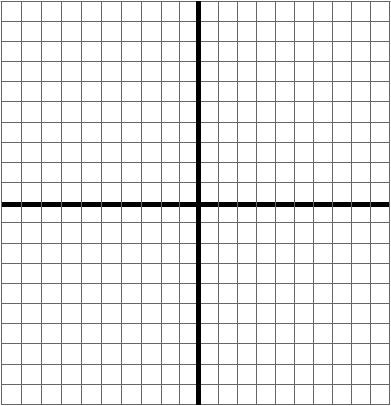 2x + 4y ≤ 16					4. x + ½y – 5 > 0Examples: Graph the following inequalities:y < 4 						2.  x ≥ 2Example: What is the area of the triangle defined by the following inequalities: y < x + 2    y > -4    x ≤ 3?